ESCOLA CEME RECANTO DA CRIANÇAPROFESSORA: MARINÊS DE FÁTIMA BASTOS SCHMIDTTURMA: 2º ANOTURNO: VESPERTINOATIVIDADES DO LDI 2º VOLUMESEMANA DE  03 A 07 DE AGOSTOSEGUNDA-FEIRA:PORTUGUÊS:- FAZER A LEITURA DO POEMA: CARDÁPIO, (PÁGINA: 13)- ASSISTIR O VÍDEO:  DELÍCIAS E GOSTOSURAS, DE ANA MARIA MACHADO; (ESTÁ NO WATTS)-   SE VOCÊ TIVER UMA RECEITA PREFERIDA BEM SIMPLES E FÁCIL DE FAZER E QUISER COMPARTILHAR COM TODOS OS SEUS COLEGAS, FIQUE BEM À VONTADE, BASTA PEDIR AJUDA PARA ALGUÉM DA SUA FAMÍLIA, PARA GRAVAR UM VÍDEO SEU FAZENDO A RECEITA, PODE POSTAR NO GRUPO; (OBS: LEMBRANDO QUE É QUEM QUISER, NÃO É OBRIGADO, POIS A COZINHA É UM LUGAR PERIGOSO, SÓ COM AJUDA DE UM ADULTO;- A PROFESSORA VAI DEIXAR UMA RECEITA, QUEM QUISER PODE FAZER ESSA E GRAVAR, QUEM NÃO QUISER ESSA, PODE FAZER OUTRA.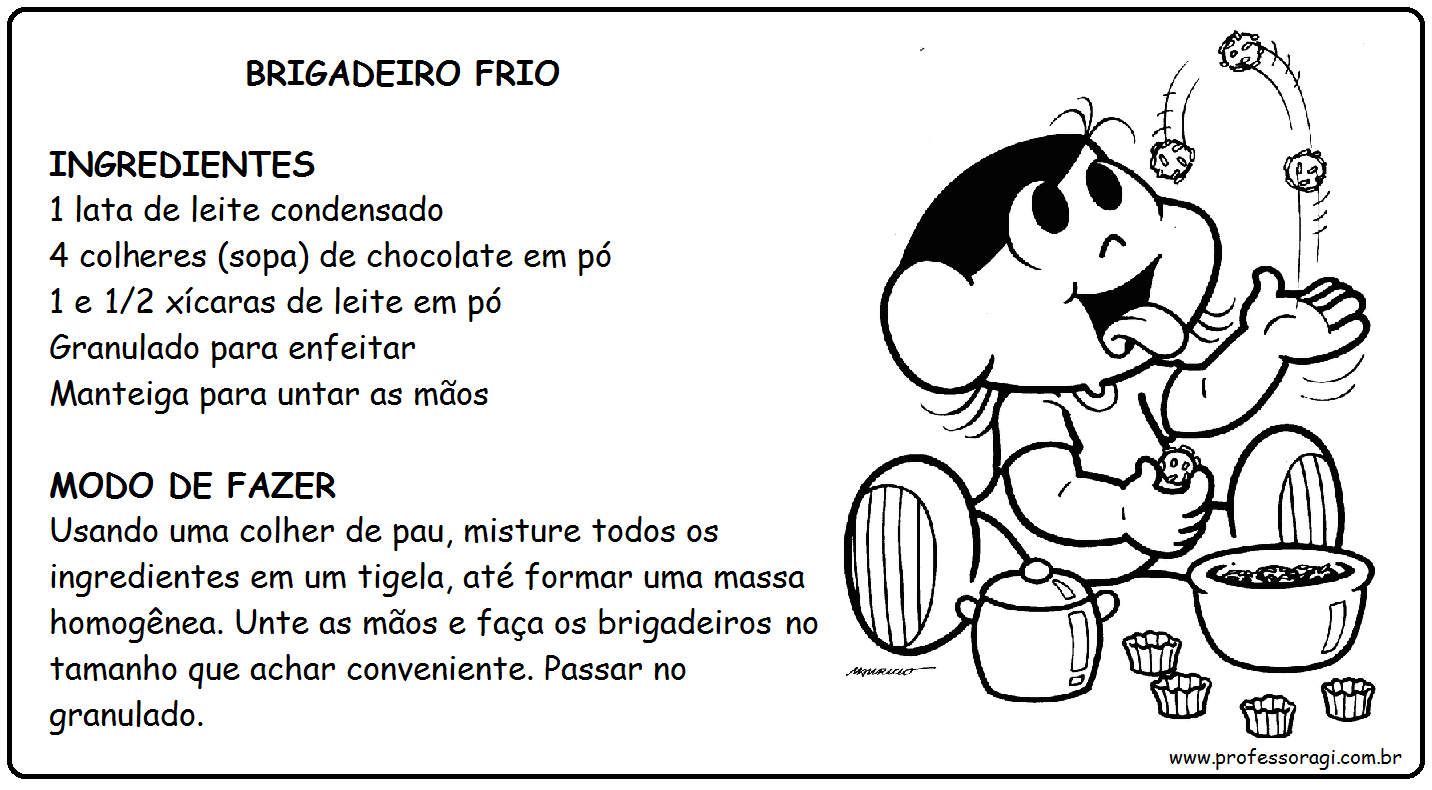 CIÊNCIAS:- TEXTO: OS HÓSPEDES DE UMA ÁRVORE, (PÁGINA: 8)- UMA ÁRVORE PODE ABRIGAR MUITOS SERES VIVOS, OS QUAIS TAMBÉM DEPENDEM DOS FATORES NÃO VIVOS, COMO O SOLO, A ÁGUA E A LUZ SOLAR.DESSA FORMA, PODEMOS DIZER QUE A ÁRVORE É UM ECOSSISTEMA.- QUE TAL AJUDAR A COMPOR ESSE ECOSSISTEMA, PARA ISSO, COLE OS ADESIVOS DO MATERIAL DE APOIO NOS ESPAÇOS DA ÁRVORE.TERÇA-FEIRA:MATEMÁTICA:- ATIVIDADE: (PÁGINA: 7)QUARTA-FEIRA:HISTÓRIA:- FAÇA UM DESENHO QUE MOSTRE COMO USAR UMA DAS PALAVRINHAS MÁGICAS CITADAS NO POEMA QUE VOCÊ LEU A SEMANA PASSADA, DA PÁGINA ANTERIOR, (PÁGINA, 8)- COMPLETE ESTA FRASE: PARA MIM, FAMÍLIA É... (PÁGINA, 8)- PESQUISA: CONVERSE COM SEUS FAMILIARES SOBRE A IMPORTÂNCIA DE EXISTIREM REGRAS DE CONVIVÊNCIA EM CASA. EM SEGUIDA, ESCREVA TRÊS REGRAS QUE EXISTEM EM SUA CASA, (PÁGINA, 8)QUINTA-FEIRA: GEOGRAFIA:- ATIVIDADE 3: OBSERVE AS PAISAGENS, 1, 2, 3 E 4, EM SEGUIDA, RESPONDA ÀS QUESTÕES:  A- B- C- D, (PÁGINA, 10)- NO MATERIAL DE APOIO, VOCÊ ENCONTRARÁ MAIS UMA ATIVIDADE SOBRE ELEMENTOS NATURAIS E CULTURAIS NAS PAISAGENS.“UM GRANDE ABRAÇO, QUALQUER DÚVIDA ESTOU AQUI.”